Topic: Still Life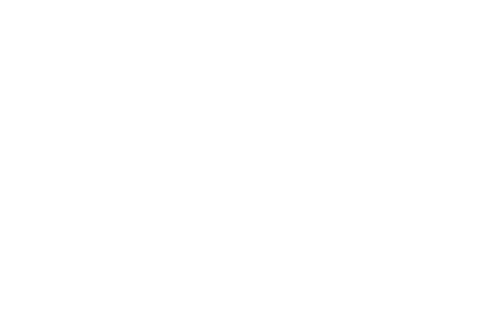 I can….I can….I can….RAGTo improve I will…To improve I will…Produce an accurate drawing of the objects I am looking atProduce an accurate drawing of the objects I am looking atProduce an accurate drawing of the objects I am looking atLook every couple of seconds at the objects. Keep my head in one position and just move my eyes from the paper to the objectsLook every couple of seconds at the objects. Keep my head in one position and just move my eyes from the paper to the objectsUse my pencil with control to “search out” the correct shapesUse my pencil with control to “search out” the correct shapesUse my pencil with control to “search out” the correct shapesNot use thick, continuous line, Use less pressure with my pencil and make corrections to the shapes as I workNot use thick, continuous line, Use less pressure with my pencil and make corrections to the shapes as I work Produce drawings of the objects I can see with the same proportions as the objects themselves  Produce drawings of the objects I can see with the same proportions as the objects themselves  Produce drawings of the objects I can see with the same proportions as the objects themselves Practice measuring proportions – choose another bottle and produce a drawing line only until the proportions are correctPractice measuring proportions – choose another bottle and produce a drawing line only until the proportions are correctCreate a sense of space and depth in my drawingCreate a sense of space and depth in my drawingCreate a sense of space and depth in my drawingRemember that objects in front come further down the pageRemember to measure the negative spacesRemember that objects in front come further down the pageRemember to measure the negative spacesCreate drawings of bottles that look solid and straightCreate drawings of bottles that look solid and straightCreate drawings of bottles that look solid and straightRemember to use construction lines to plan the drawing. Check for angles and parallel lines. Remember to use construction lines to plan the drawing. Check for angles and parallel lines. Add a range of tones to my work that create a sense of contrast Add a range of tones to my work that create a sense of contrast Add a range of tones to my work that create a sense of contrast produce a tonal strip that includes at least 12 different tonal values from very light to VERY darkproduce a tonal strip that includes at least 12 different tonal values from very light to VERY darkBlend smoothly between tonesBlend smoothly between tonesBlend smoothly between tonesPractice using the side of my pencil to blend smoothly from one tone to another (produce a tonal blend strip to practice doing this)Practice using the side of my pencil to blend smoothly from one tone to another (produce a tonal blend strip to practice doing this)Create a sense of “Form” to my drawingCreate a sense of “Form” to my drawingCreate a sense of “Form” to my drawingLook carefully for the tonal values and make sure there is strong tonal contrast in my drawingLook carefully for the tonal values and make sure there is strong tonal contrast in my drawingLessonLearning FocusSkillSkillSkillSkillSkillKey Words1 & 2Look Think Draw – What Shape is an Apple?Learning How to measure ProportionsLearning About circles in perspectiveDrawing of a BottleLiteracy – Freya ModelObservational Drawing Literacy – Freya ModelObservational Drawing Literacy – Freya ModelObservational Drawing Literacy – Freya ModelObservational Drawing Literacy – Freya ModelObservational Drawing Observational drawingLine, Perspective, Proportions, Ellipse, Parallel lines, construction lines3-4Learning about Space And DepthDrawing a still Life ArrangementObservational Drawings SkillsObservational Drawings SkillsObservational Drawings SkillsObservational Drawings SkillsObservational Drawings SkillsNegative Space, Proportions, 5-6Adding Tone to Create “Form” (make your drawing appear 3-Dimensional”Pencil control, blending, observational drawing skillsPencil control, blending, observational drawing skillsPencil control, blending, observational drawing skillsPencil control, blending, observational drawing skillsPencil control, blending, observational drawing skillsBlending, contrast, tonal value, 7Formal Elements – recallEvaluation, analysisEvaluation, analysisEvaluation, analysisEvaluation, analysisEvaluation, analysisFormal elements, line, tone, perspective, proportions, ellipse, form, texture, pattern, composition